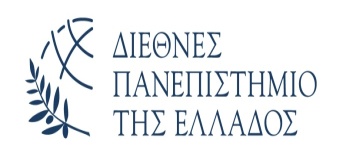 Α Ι Τ Η Σ Η								ΠΡΟΣΕΠΩΝΥΜΟ		: ……………………………..	ΔΙΕΘΝΕΣ ΠΑΝΕΠΙΣΤΗΜΙΟ ΤΗΣ ΕΛΛΑΔΟΣΟΝΟΜΑ		: ……………………………..	ΣΧΟΛΗ ΕΠΙΣΤΗΜΩΝ ΣΧΕΔΙΑΣΜΟΥΟΝΟΜΑ ΠΑΤΕΡΑ	: ……………………………..	ΤΜΗΜΑ: ΔΗΜΙΟΥΡΓΙΚΟΥ ΣΧΕΔΙΑΣΜΟΥΟΝΟΜΑ ΜΗΤΕΡΑΣ: ……………………………..	ΚΑΙ ΕΝΔΥΣΗΣ ΚΙΛΚΙΣΤΟΠΟΣ ΓΕΝΝΗΣΗΣ: ………………………………	ΗΜΕΡΟΜΗΝΙΑ ΓΕΝΝΗΣΗΣ: …………………….	Παρακαλώ να εγκρίνετε την εγγραφή μουΑΡΙΘΜ. ΔΕΛΤ. ΤΑΥΤΟΤΗΤΑΣ: …………………..	στο ΤΜΗΜΑ ΔΗΜΙΟΥΡΓΙΚΟΥΕΚΔΟΥΣΑ ΑΡΧΗ: ………………………………….	ΣΧΕΔΙΑΣΜΟΥ ΚΑΙ ΕΝΔΥΣΗΣ                                                                                                ΑΚΑΔΗΜΑΪΚΟ . ΕΤΟΣ 20………./20……….ΑΜΚΑ:……………………………………ΑΦΜ:………………………………….ΔΙΕΥΘΥΝΣΗ ΜΟΝΙΜΗΣ ΚΑΤΟΙΚΙΑΣ	…………………………………………………………ΠΟΛΗ: ……………………………………………..	ΑΡΙΘΜΟΣ: ……….….. Τ.Κ.: ………………………			Ο / Η ΑΙΤ…..ΤΗΛ. ΣΤΑΘΕΡΟ: ……………..…………………..	ΤΗΛ. ΚΙΝΗΤΟ: …………………………………….EMAIL:…………………………………………….Δ/ΝΣΗ ΔΙΑΜΟΝΗΣ ΣΤΟ ΚΙΛΚΙΣ:	ΟΔΟΣ: ………………………………………………	ΑΡΙΘΜΟΣ: …………..Τ.Κ.: ………………………	ΤΗΛ.:………………………………………………..	ΟΙΚΟΓΕΝΕΙΑΚΗ ΚΑΤΑΣΤΑΣΗ:(έγγαμος/άγαμος)	ΕΡΓΑΣΙΑ: ΟΧΙ/ΝΑΙ – ΠΟΥ:………………………….	